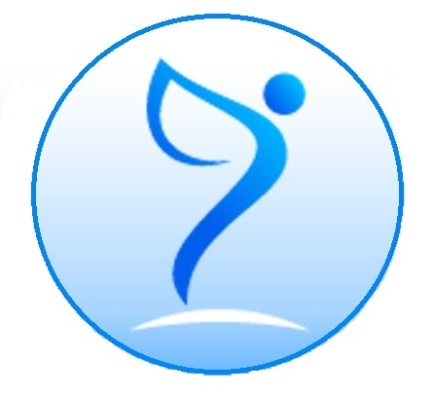 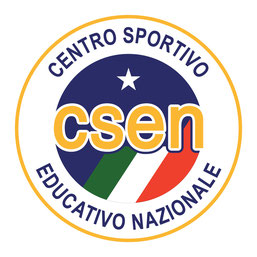 MEETING NAZIONALE NUOTO SINCRONIZZATO CSEN29-30 GIUGNO- 1-2-LUGLIO 2018Piscina SPORT SMILE Via Gaetano Spalvieri 12, 63100 Ascoli Piceno (AP)REGOLAMENTO UFFICIALEinfo: www.csen.itresponsabile: Roberta Fantelli  329.0252985     email: nazionalesincrocsen@gmail.comPremessa Il Centro Sportivo Educativo Nazionale (CSEN) apre il settore di Nuoto Sincronizzato e dà via all’organizzazione di gare Propaganda ed Ex Agonismo di livello Regionale, Nazionale e Internazionale.                              L’obiettivo principale di tali eventi è quello di formare un pubblico sempre più appassionato e numeroso, in modo  da permettere la crescita del Nuoto Sincronizzato Italiano non solo come Sport Olimpico e grande spettacolo sportivo (quale già è), ma anche come sport nazionale di successo, da diffondere capillarmente nel nostro Paese.          Tra le novità di questo progetto vi è:Un sistema di valutazione che comprende il giudizio tecnico dei Giudici unito al giudizio del pubblico (vedi pag. 12 “Votazioni”)Una competizione a squadre per gli Obbligatori  denominato “Quartetto” (vedi pag. 3 “Programma Obbligatori e pag. 9 “Obbligatori”)    Categorie AtleteLe categorie di atlete che potranno partecipare alle manifestazioni CSEN sono:EX NOVE (ovvero tutte le atlete Propaganda che hanno iniziato la disciplina nell’ anno 2017/18)ATLETE ESPERTE (ovvero tutte le atlete Propaganda che hanno iniziato la disciplina dall’anno 2016/17 addietro)EX AGONISTE (tutte le atlete Propaganda tesserate per almeno un anno nel settore agonistico)Programmi gareObbligatori (vedi anche pag. 9 “Obbligatori”)           Il Programma CSEN prevede una gara di obbligatori di squadra.          Ogni squadra sarà composta da 4 (quattro) atlete/i e verrà denominata “Quartetto”.          Il numero di elementi obbligati che dovranno essere eseguiti dal Quartetto sono in totale 4 (quattro) e sono fissi.          Ogni atleta del Quartetto dovrà eseguire un solo elemento tra i quattro già stabiliti nel Regolamento della gara.          ATTENZIONE: L’elemento scelto ed eseguito da un/una componente del Quartetto sarà diverso da quello scelto ed eseguito dalle altre tre compagne/i.           Esempio:L’ atleta  A  esegue la Gamba di ballettoL’atleta  B  esegue il BoostL’atleta  C  esegue il ThrustL’atleta  D  esegue la Ballerina           La giuria sarà composta da 3 (tre) Giudici. Ogni atleta riceverà 3 (tre) voti, la cui media darà un punteggio al/alla singolo/a atleta.           La somma dei quattro voti (uno per atleta) darà il punteggio finale al Quartetto.Programma Libero          Il Programma Libero prevede esercizi di Solo, Duo, Trio e Squadra.          Ciascun Programma Libero può essere creato liberamente, senza nessuna limitazione al numero di spinte/agganci negli esercizi di Duo, Trio e Squadra.Programma Sincro Fantasy          Il Programma Sincro Fantasy prevede una gara tra Società.          Ogni Società potrà esibirsi con una singola coreografia.         Alla coreografia potranno esibirsi un numero minimo di 1 (uno) atleta per Società ad un massimo di tutte le atlete/i della Società senza divisione per categoria (ovvero possono partecipare ad esempio Atlete Esperte insieme a EX Agoniste, ecc).         Le coreografie possono essere strutturate come un esercizio Combinato o a libera creatività del tecnico. E’ consentito che alcune/i atlete/i eseguano una coreografia fuori dall’acqua, ma è obbligatoria la presenza di almeno un atleta in acqua durante tutta la durata del balletto.         Eventuali trucchi, oggetti, costumi da gara e costumi scenografici (per “costume scenografico” si intende, ad esempio, un indumento aggiuntivo al costume che verrà utilizzato in acqua) non devono avere frange, brillantini, strass, piccoli oggetti, etc.. ciò ad evitare che si possa inquinare l’ambiente vasca.          Acrobazie (ovvero salti in aria, ruote, rovesciate, etc..) non potranno essere eseguite sul bordo vasca.         Verticali, prese, ponti, etc.. possono essere eseguiti sul bordo vasca solo se compite con l’aiuto di una o altre compagne e solo se almeno una parte del corpo di chi esegue la figura poggia a terra.Iscrizioni          Le iscrizioni dovranno pervenire esclusivamente via e-mail all’indirizzo nazionalesincrocsen@gmail.com.           Per procedere all’iscrizione, è richiesta: la compilazione del modulo allegato a questo regolamento.	 Il modulo andrà compilato con le anagrafiche di tutte le atlete partecipanti (sia come riserve che come titolari) e dei tecnici accompagnatori.ATTENZIONE: Si prega di compilare le anagrafiche dividendo le atlete per categoria (es. 1 foglio per la macrocategoria Atlete Esperte Esordienti C, Esordienti B, ecc nello stesso foglio (se appartenente alla macrocategoria Atlete Esperte); 1 foglio per la macrocategoria EX Agoniste (es. Esordienti A, Ragazze, ecc; ) e stessa cosa per le atlete Ex Nove).        b)  la creazione di un file in formato Word, Excel o PDF da mandare in allegato alla e-mail di iscrizione, indicando in ordine:1. Macrocategoria: Ex Nove, Atlete esperte, Ex Agoniste 2. Categoria: Esordienti C, B, A, Ragazze, Junior, Assolute3. Tipo di esercizio: Solo. Duo, Trio, Squadra, Sincro Fantasy, Quartetto (tecnico)5. Cognomi atlete/i per esercizio (comprese le riserve)6. durata della musica per l’esercizio descrittoATTENZIONE: È importante che vengano inserite le durate delle musiche di tutti gli esercizi presentati. Tali durate possono essere modificate fino al termine ultimo di scadenza delle iscrizioni (31/05/18), dopodiché non verranno più presi in considerazione ulteriori cambiamenti.          Si invita inoltre a indicare un nominativo e un numero di cellulare di un referente da poter contattare in caso di necessità, inserendolo nel modulo di iscrizione.ATTENZIONE: Alle gare nazionali ciascuna società potrà iscrivere un solo esercizio di Solo, un solo esercizio di Duo, un solo esercizio di Trio, un solo esercizio di Squadra, un solo Quartetto e un solo esercizio di Sincro Fantasy per ogni categoria.           Ogni atleta non potrà inoltre partecipare da titolare a più di 3 (tre) esercizi. Il programma Sincro Fantasy è escluso da questa regola, perciò un/una atleta potrà partecipare ad esempio al Solo, Squadra, Trio e Sincro Fantasy, ma non potrà partecipare ad esempio a Solo, Squadra, Trio e Obbligatori.           Nei programma Libero è consentito che 1 (uno) atleta per categoria gareggi nella categoria subito superiore alla propria, ma il totale degli esercizi ai quali partecipa non deve comunque superare il numero di 3 (tre).           Nei programma Obbligatori è consentito che 2 (due) atlet3/i per categoria gareggino nella categoria subito superiore alla propria, ma il totale degli esercizi ai quali partecipano non deve comunque superare il numero di 3 (tre). Termini d’iscrizione          Le iscrizioni chiuderanno il giorno 31/05/2018.          Nessuna  iscrizione “ritardataria” potrà essere accettata.           L’organizzazione CSEN si riserva il diritto di chiudere le iscrizioni, qualora il numero di iscritti dovesse essere superiore a quello stimato.          Altresì l’organizzazione potrà ridurre il numero di giorni di competizione, se il numero dei partecipanti  fosse ridotto.          Le variazioni alle iscrizioni possono essere effettuate fino al giorno 31/05/2018 e per un massimo di due volte oltre all’iscrizione iniziale, dopodiché non verrà più presa in considerazione alcuna eventuale modifica.          Per dar modo all’organizzazione CSEN di gestire in maniera ottimale la manifestazione e di creare le sessioni di gara, si invitano le Società partecipanti a inviare quanto prima le iscrizioni definitive.Pagamento         Il termine  massimo di pagamento e di iscrizione è il 31/05/2018.          Il pagamento dovrà essere effettuato tramite bonifico bancario alle seguenti coordinate:IBAN: IT55L 03359 01600 10000 0121509Intestato a: CSENCausale: Meeting Nazionale Sincro 29-02 luglio 2018          È auspicabile che il pagamento dell’iscrizione avvenga contestualmente a quest’ultima.          Apportare eventuali modifiche dopo aver effettuato il pagamento, non consentirà nessun indennizzo.                  ATTENZIONE: Tutte le iscrizioni e i pagamenti che pervengono dopo il 31/05/18 non verranno prese in considerazione. Quote di iscrizionePer riassumere…             Affinché le iscrizioni abbiano esito positivo, inviare una e-mail all’indirizzo: nazionalesincrocsen@gmail.com con i seguenti allegati:Modulo di iscrizione tecnici e atlete/i File Word o PDF con elenco e durate degli eserciziCopia del pagamento Regole generali           L’esercizio di Squadra (nel Programma Libero) può essere composto da minimo 4 (quattro) a massimo 8 (OTTO) atlete/i.            Il numero dei partecipanti previsti per l’esercizio deve essere indicato nel modulo d’iscrizione (file Word, Excel o PDF).            L’esercizio Sincro Fantasy ha un minimo di 1 (uno) atleta partecipante fino di un massimo di tutte le atlete/i della società, senza distinzione di categoria. Non vi è alcuna penalità rispetto al numero dei componenti. Il numero esatto dei partecipanti deve essere indicato nel modulo di iscrizione per gli esercizi.           Nessun partecipante dichiaratamente iscritto alla manifestazione potrà partecipare all’evento.Acconciature, trucchi e costumiAcconciature            L’acconciatura prevede uno chignon con i capelli ben tirati. I capelli non dovranno coprire collo e fronte.Trucchi           Il trucco può essere utilizzato a piacimento.Costumi           I costumi dovranno essere interi, coprenti, senza trasparenze e senza accessori.           Nel programma Obbligatori i costumi dovranno essere neri ed è necessario l’utilizzo di una cuffia bianca.           Nel programma Sincro Fantasy è possibile l’utilizzo di abiti/maschere (da utilizzare solo sul piano vasca), costumi e oggetti. Tutto ciò non deve essere perso in acqua e non deve inquinare lo spazio interno ed esterno alla vasca.ATTENZIONE: Se il Giudice Arbitro della manifestazione nota (o viene avvertito) che trucco, acconciatura e/o costume dei partecipanti non siano consoni alle regole previste, ha la facoltà di squalificare la singola/o atleta o tutte/i le atlete che non risultino conformi alla regola.Musica          Le musiche dovranno essere diverse per tutte le coreografie della società.           Le  musiche (in formato mp3) dovranno essere portate direttamente in gara con supporto CD. Sarà necessario portare un CD per ogni esercizio, sul quale andrà segnato:Nome dell’esercizio (es. Duo)Categoria (es. esordienti A) Macro categoria (es. Atlete Esperte)Nome della società Nome dell’atleta singolista, oppure di una componente di Duo, Trio, Squadra, Sincro Fantasy di riferimento.Le/gli istruttrici/ori dovranno portare i file musicali anche su pennetta USB e saranno responsabili di eventuali file musicali registrati in maniera non appropriata o che non si sentano.Eliminatorie e FinaliNel Meeting Nazionale CSEN del 29-30 Giugno- 1-2 Luglio non sono previste fasi Eliminatorie e Finali.CompetizioniLa partecipazione alla gara Sincro Fantasy non è obbligatoria. Altresì è obbligatoria la partecipazione al programma Obbligatorio di almeno due categorie per ogni società partecipante alla manifestazione.PremiazioniVerranno premiate/i tutte le atlete/i che si classificheranno nei primi tre posti.NOVITÀ: le prime 3 (tre) Società classificate avranno diritto ad una scontistica per l’affiliazione e il tesseramento dell’anno 2018/19 da parte dei Comitati provinciali CSEN di appartenenza.  PenalitàPenalità per il Libero e per il Sincro FantasyI punti di penalità (2) vengono assegnati nel caso in cui si supera i tempi limite assegnati e se Costume e Acconciatura non risultano consoni alla norma.Penalità per il Programma ObbligatoriIl mezzo punto di penalità (0,5) viene assegnato nel caso in cui l’elemento obbligato eseguito è parzialmente completo (ovvero manca di tutte le parti che lo costituiscono).L’elemento obbligato verrà valutato 0 (zero) da tutti i giudici se lo stesso viene eseguito da due o più atlete della stessa Squadra e categoria, se non viene eseguito o se viene svolto un elemento non richiesto.Penalità nel numero di atlete/i nei programmiMezzo (0,5) punto di penalità viene assegnato nell’esercizio Squadra ad ogni atleta che non completi il numero di otto (8) elementi.ATTENZIONE! Assenze nel Trio e nel Duo durante il giorno della competizione determinano l’esclusione dell’esercizio dal programma gare. L’assenza di un’atleta nei programmi Duo e Trio deve essere comunicata fino al 5° giorno (compreso) antecedente l’evento, il tecnico può far diventare l’esercizio Duo un Solo e l’esercizio Trio un Duo o un Solo. In questi casi non vi è rimborso per la/e atleta/e mancante/i.1 (uno) punto di penalità viene assegnato se:Si supera il tempo limite deciso per ogni esercizio, tenendo in considerazione i 15 secondi musicali in più o in meno Si supera il tempo limite di 10” previsto per i movimenti sul bordo vasca (o di 30” per il Sincro Fantasy)Se un’atleta fa uso del fondo della vasca durante l’esercizio2 (due) punti di penalità vengono assegnati se:Un’atleta interrompe un esercizio durante i 10” sul bordo e viene concessa una nuova partenzaSe una o più atlete fanno uso del fondo della vasca per poter eseguire spinte ATTENZIONE: Qualora un esercizio venisse interrotto durante il suo corso per un malore di un’atleta o per problemi tecnici audio, l’esercizio può essere ripetuto una sola volta come ultimo esercizio della sessione di categoria.Obbligatori       Alla gara definita “Obbligatori” potranno partecipare solo le categorie Atlete Esperte ed Ex Agoniste.       I quattro elementi obbligati fissi da portare per ogni categoria sono i seguenti:ATLETE ESPERTEEX AGONISTE*Per questa categoria la società potrà iscrivere:1 (uno) Quartetto Junior e/o 1 (uno) Quartetto Assolute oppure1 (uno) Quartetto composto da: 1 (uno) atleta Junior+ 3 (tre) atlete/i Assolute oppure 1 (uno) atleta Assoluta + 3 (tre) atlete/i Junior oppure 2 (due) atlete/i Junior + 2 (due) atlete/i AssoluteTempi limite Programma LiberoEx NoveEx AgonisteAtlete EsperteTempi limite Programma Sincro FantasyATTENZIONE:Tutti gli esercizi del Programma Libero comprendono al massimo 10” sul bordoPer tutti gli esercizi del Programma Libero è ammessa una tolleranza di +/- 15” sul tempo totalePer il Programma Sincro Fantasy non vi è tolleranza al tempo limite stabilitoL’esercizio per il Programma Sincro Fantasy comprende al massimo 30” sul bordo per le atlete che entreranno in acquaVotazioniPer rendere il pubblico partecipe all’evento, l’organizzazione CSEN ha inventato un sistema di votazione che unisce il voto del pubblico a quello di 3 (tre) Giudici.Questo sistema di valutazione verrà utilizzato esclusivamente nel programma Sincro Fantasy. ATTENZIONE: Per i programmi Obbligatori e Libero la votazione verrà come di norma espressa esclusivamente dai Giudici di gara.Le Società che intendono partecipare all’iniziativa potranno presentare da un minimo di 1 (uno) a un massimo di 5 (cinque) Rappresentanti del pubblico votante (genitori, amici, parenti). I Rappresentanti scelti daranno un voto unanime che, alla fine del programma, sarà sommato ai voti dei Rappresentanti delle altre Società e a quello dei Giudici. Il numero dei Rappresentanti dovrà essere specificato via e-mail all’indirizzo nazionalesincrocsen@gmail.com entro 20 giorni antecedenti la gara.I Rappresentanti non possono esprimere una votazione per la propria Società, a tal proposito, verranno assegnate delle schede colorate (di un colore per ogni società) e in ciascuna scheda verranno elencati i nomi di tutte le società partecipanti, esclusa la propria. Le schede colorate complete di tutte le votazioni verranno ritirate al termine di tutti gli esercizi del Sincro Fantasy.	Le votazioni per il Sincro Fantasy, espresse nelle schede da parte dei Giudici e del pubblico, andranno da 1 (voto più basso) a 10 (voto più alto) con decimali (esempio: 5.4, 7.8, 4.5, etc..). Di seguito scheda esemplificativa:esempio 1: scheda gialla assegnata alla Società  “Palermo”.esempio 2: scheda gialla assegnata alla Società  “Sassari”.EX NOVE DAnno 2009 - 2010 - 2011EX NOVE CAnno 2006 - 2007 - 2008EX NOVE BAnno 2003 - 2004 - 2005EX NOVE AAnno dal 1998 al 2002ESORDIENTI CAnno 2009 - 2010 - 2011ESORDIENTI BAnno 2008ESORDIENTI AAnno 2006 - 2007RAGAZZE/IAnno 2003 - 2004 - 2005JUNIOR/ASSOLUTEAnno 1999 – 2000 – 2001 - 2002EX AGONISTE 3Anno 2005 - 2006EX AGONISTE 2Anno 2002 – 2003 - 2004EX AGONISTE 1Anno 1999 – 2000 - 2001€ 25,00Quota iscrizione società all’evento€ 4,50Solo€ 7,00Duo€ 9,00Trio€ 14,00Squadra€ 14,00Sincro Fantasy€ 8,00Quartetto (tecnico)€ 2,00Costo aggiuntivo ad atleta per tutte le atlete/i non tesserate/i CSEN(riserve comprese)ESORDIENTI BGamba di balletto semplice (101)      DD 1.3Mezza passeggiata in avanti              DD 1.7Kipnus (315)                                          DD 1.6Gambero in superficie (362)              DD 1.3ESORDIENTI ATorre (349)                                            DD 1.9Gamba di balletto alternata (102)    DD 1.7Passeggiata in avanti (360)                 DD 1.9Kip gamba flessa (316)                        DD 2.0RAGAZZEBoost due braccia alte                         DD 1.7Barracuda (301)                                    DD 2.0Marsuino (355)                                     DD 1.8Farfalla fino a spaccata (343)             DD 2.0JUNIOR e ASSOLUTE*Boost con movimento a due braccia a piacere (coreografico)                         DD 1.7 Thrust a scelta tra:Barracuda g. flessa (306)                    DD 2.0 Barracuda con piroetta (301)             DD 2.6Barracuda spaccata sollevata (308) DD 2.6 Ballerina (324)                                       DD 2.0Minerva (350)                                       DD 2.2EX AGONISTE 3Kip (311)                                                DD 1.8Goccia d’acqua (363)                           DD 1.6Nettuno (334)                                       DD 1.8Torre (349)                                             DD 1.9EX AGONISTE 2Passeggiata indietro (420)                   DD 2.0Oceanita (439)                                      DD 1.9Marsuino (355)                                     DD 1.8Capovolta in immersione (321)          DD 2.0EX AGONISTE 1Barracuda gamba flessa (306)           DD 2.0Passeggiata indietro chiusa (421)      DD 2.2Ballerina (324)                                       DD 2.0Minerva (350)                                       DD 2.2EX NOVE DtempiSoloDuoTrioSquadra1’20”1’20”1’20”1’30”EX NOVE CtempiSoloDuoTrioSquadra1’20”1’30”1’30”1’40”EX NOVE BtempiSoloDuoTrioSquadra1’20”1’30”1’30”1’40”EX NOVE AtempiSoloDuoTrioSquadra1’30”1’40”1’40”1’50”EX AGONISTE 3tempiSoloDuoTrioSquadra1’30”1’40”1’40”1’50”EX AGONISTE 3tempiSoloDuoTrioSquadra1’30”1’40”1’40”2’20”EX AGONISTE 3tempiSoloDuoTrioSquadra1’30”1’40”1’40”2’20”ESORDIENTI CtempiSoloDuoTrioSquadra1’20”1’20”1’20”1’30”ESORDIENTI BtempiSoloDuoTrioSquadra1’20”1’30”1’30”1’40”ESORDIENTI AtempiSoloDuoTrioSquadra1’20”1’30”1’30”1’40”RAGAZZEtempiSoloDuoTrioSquadra1’30”1’40”1’40”1’50”JUNIORtempiSoloDuoTrioSquadra1’30”1’40”1’40”2’20”ASSOLUTEtempiSoloDuoTrioSquadra1’30”1’40”1’40”2’20”SINCRO FANTASYtempiSocietà Min 2’00” max 4’00”